AnguillaAnguillaAnguillaJune 2024June 2024June 2024June 2024SundayMondayTuesdayWednesdayThursdayFridaySaturday123456789101112131415Celebration of the Birthday of Her Majesty the Queen161718192021222324252627282930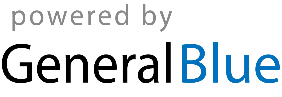 